                                                      Estimados Apoderados                                        Del 02 al 06 de Noviembre del 2020Unidad: “Vivir el Arte”.Estimados Apoderados: Espero que se encuentren bien junto a sus hijos y familia en general.Les envió las actividades para esta semana… “Por favor” recuerden enviar las evidencias al correo del curso o de forma personal por whatsapp.  O como estimen ustedes conveniente. Con cariño… Miss Marlene S. 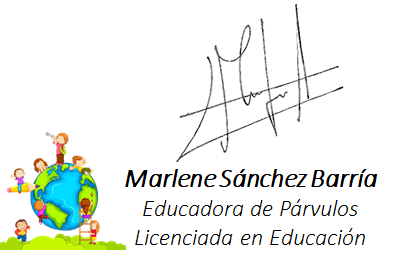 Lunes Observar y escuchar video de Miss Marlene. Actividad relacionada a la grafo motricidad.Se adjunta y envía lámina para realizar esta actividad pedagógica.  Martes Conociendo a Violeta Parra. Artista Chilena, folclorista de América del sur.Observar y escuchar video relacionado a la Biografía de Violeta Parra (programa educativo infantil de la junji). Link.  https://www.youtube.com/watch?v=2AEHbHvBYAs-Colorear con lápices de colores imagen de un instrumento de percusión como la “guitarra”.Miércoles --Tratar de memorizar una canción infantil: “Había una vez un avión”. Adjunto el Link https://www.youtube.com/watch?v=sWr6MQel4tU Grabarse cantando la canción y enviar a la Miss del Nivel.Jueves Tratar de modelar con plasticina el número 0 y el 1 -Pegarlos en una hoja blanca y colocarle cinta adhesiva encima a cada número. Viernes-Tarde de Cine en su casa:  Khumba la cebra sin rayas 2016	 https://www.youtube.com/watch?v=NPhJhPUJlXk 